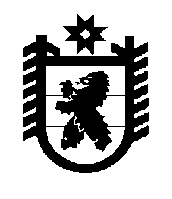 РЕСПУБЛИКА КАРЕЛИЯАдминистрация Лоухского муниципального районаПОСТАНОВЛЕНИЕ № 226пгт. Лоухи                                                                          	                    от 13 июля 2020 годаО внесении изменений в постановление Администрации Лоухского муниципального района от 24.04.2020 № 121В связи с угрозой распространения на территории Лоухского муниципального района новой коронавирусной инфекции (COVID-19), в соответствии с Указом Президента Российской Федерации от 02.04.2020 года № 239, Федеральным законом от 21 декабря 1994 года № 68-ФЗ «О защите населения и территорий от чрезвычайных ситуаций природного и техногенного характера», Федеральным законом от 30 марта 1999 года № 52-ФЗ «О санитарно-эпидемиологическом благополучии населения», постановлениями Главного государственного санитарного врача Российской Федерации от 18 марта 2020 года № 7 «Об обеспечении режима изоляции в целях предотвращения распространения COVID-2019», от 30 марта 2020 года № 9 «О дополнительных мерах по недопущению распространения COVID-2019», от 22 мая 2020 года № 15 «Об утверждении санитарно-эпидемиологических правил СП 3.1.3597-20 «Профилактика новой коронавирусной инфекции (COVID-19)», статьей 2 Закона Республики Карелия от 26 декабря 2005 года № 938-ЗРК «О некоторых вопросах защиты населения и территорий от чрезвычайных ситуаций природного и техногенного характера в Республике Карелия», Распоряжением Правительства Российской Федерации от 27 марта 2020 г. № 762-р, Распоряжением главы Республики Карелия от 12 марта 2020 года № 127-р "О введении с 12 марта 2020 года на территории Республики Карелия режима повышенной готовности" (в редакции от 14.03.2020 г. № 145-р, от 16.03.2020 г. № 151-р, от 17.03.2020 г. № 156-р, от 19.03.2020 г. № 165-р, от 25.03.2020 г. № 179-р, от 27.03.2020 г. № 182-р, от 27.03.2020 г. № 184-р, от 30.03.2020 г. № 186-р, от 31.03.2020 г. № 190-р, от 31.03.2020 г. № 192-р, от 03.04.2020 г. № 200-р, от 07.04.2020 г. № 206-р, от 23.04.2020 г. № 235-р, от 27.04.2020 г. № 241-р, от 28.04.2020 г. № 242-р, от 29.04.2020 г. № 246-р, от 01.05.2020 г. № 247, от 02.05.2020 г. №248, от 03.05.2020 г. № 248, от 05.05.2020 г. № 250, от 09.05.2020 г. № 255-р, от 11.05.2020 г. № 256-р, от 12.05.2020 г. № 257-р, от 14.05.2020 г. № 295, от 15.05.2020 г. № 296-р, от 17.05.2020 г. № 297-р, от 19.05.2020 г. № 309-р, от 20.05.2020 г. № 313-р, от 23.05.2020 г. № 318-р, 22.05.2020 г. № 320-р, 27.05.2020 г. № 327-р, 29.05.2020 г. № 330-р, 06.06.2020 г. № 341-р, от 08.06.2020 г. № 344-р, от 09.06.2020 г. № 345-р, от 14.06.2020 г. № 350-р, от 18.06.2020 г. № 359-р, от 19.06.2020 г. № 364-р, от 29.06.2020 г. № 383-р, от 02.07.2020 г. № 390-р, от 10.07.2020г, № 404-Р) Администрация Лоухского муниципального района постановляет:1. Внести в Постановление Администрации Лоухского муниципального района от 24.04.2020 г. № 121 «О принятии мер по предупреждению распространения новой коронавирусной инфекции (COVID-19) на территории Лоухского муниципального района» следующие изменения:1.1. Абзац второй  пункта 8.1.1  вместо слов: «период самоизоляции с 29 июня 2020 года по 12 июля 2020 года.», читать: «период самоизоляции с 29 июня 2020 года по 12 июля 2020 года и с 13 июля 2020 года по 26 июля 2020 года.»1.2. В подпункте 4 пункта 9  слова: «гибкий график прибытия/убытия на рабочее место, позволяющий избежать скопления работников и обеспечивающий нахождение на рабочем месте одновременно не более 50 процентов работников;: - исключить.1.3. В подпункте 4 пункта 9  слова: «установление работникам старше 60 лет один раз в неделю времени начала рабочего дня с 11:00 часов;до начала работы дошкольных образовательных организаций использование дистанционного формата работы, гибкого графика работы, предоставление очередных оплачиваемых отпусков работникам, имеющим детей дошкольного возраста, в случае невозможности обеспечить присмотр другими членами семьи или иными лицами, совместно с ними проживающими.» - исключить.1.4. В пункте 10 вместо слов: «публичных и иных массовых мероприятий с численностью 10 человек и более.», читать: «публичных и иных массовых мероприятий с численностью 50 человек и более.».1.5. Подпункт 4 пункта 11.1.1 – исключить.1.6. Пункт 11.5 изложить в следующей редакции:«11.5. Приостановить на территории Лоухского муниципального района   деятельность организаций (индивидуальных предпринимателей), осуществляющих следующие виды экономической деятельности: Приостановить на территории Республики Карелия деятельность организаций (индивидуальных предпринимателей), осуществляющих следующие виды экономической деятельности:деятельность в области демонстрации кинофильмов (код ОКВЭД 59.14);деятельность по организации конференций и выставок (код ОКВЭД 82.3);деятельность творческая, деятельность в области искусства и организации развлечений (код ОКВЭД 90) в части предоставления услуг по посещению физическими лицами;деятельность в области спорта, отдыха и развлечений (код ОКВЭД 93), за исключением случаев, установленных пунктом 11.27 настоящего распоряжения.»1.7. Пункт 11.11 изложить в следующей редакции:«Организациям (индивидуальным предпринимателям):1) обеспечивающим работу объектов туристского показа и посещения на территории Республики Карелия, обеспечить:пребывание на территории объекта групп численностью не более 10 человек (на открытом воздухе не более 20 человек);организацию при входе места обработки рук кожными антисептиками, предназначенными для этих целей, в том числе с установлением дозаторов, парфюмерно-косметической продукцией (жидкости, лосьоны, гели с аналогичным содержанием спиртов) или дезинфицирующими салфетками;соблюдение социального дистанцирования;использование средств индивидуальной защиты (масок, перчаток у посетителей, у персонала - масок, перчаток, а также у персонала, осуществляющего непосредственное взаимодействие с посетителями, - очков или лицевых защитных экранов в случае отсутствия защитных экранов (перегородок) между персоналом и посетителями);размещение информации об обязательности нахождения посетителей в средствах индивидуальной защиты (масках), а также об ответственности за нарушение требований настоящего распоряжения в соответствии с законодательством;2) осуществляющим деятельность зоопарков (код ОКВЭД 91.04.1), обеспечить:пребывание на территории объекта групп численностью не более 10 человек (на открытом воздухе не более 20 человек);организацию при входе места обработки рук кожными антисептиками, предназначенными для этих целей, в том числе с установлением дозаторов, парфюмерно-косметической продукцией (жидкости, лосьоны, гели с аналогичным содержанием спиртов) или дезинфицирующими салфетками;соблюдение социального дистанцирования;использование средств индивидуальной защиты (масок, перчаток у посетителей, у персонала - масок, перчаток, а также у персонала, осуществляющего непосредственное взаимодействие с посетителями, - очков или лицевых защитных экранов в случае отсутствия защитных экранов (перегородок) между персоналом и посетителями);размещение информации об обязательности нахождения посетителей в помещениях в средствах индивидуальной защиты (масках), а также об ответственности за нарушение требований настоящего распоряжения в соответствии с законодательством.";1.8. Пункт 11.23 дополнить абзацем следующего содержания:«В соответствии с постановлением Главного государственного санитарного врача Российской Федерации от 30 июня 2020 года № 16 "Об утверждении санитарно-эпидемиологических правил СП 3.1/2.4.3598-20 "Санитарно-эпидемиологические требования к устройству, содержанию и организации работы образовательных организаций и других объектов социальной инфраструктуры для детей и молодежи в условиях распространения новой коронавирусной инфекции (COVID-19)" запретить въезд организованных групп детей в организации отдыха детей и их оздоровления, расположенные на территории Республики Карелия, из других субъектов Российской Федерации, за исключением детей, фактически проживающих в Арктической зоне Российской Федерации, а также организацию отдыха детей в детских лагерях палаточного типа.»1.9. Пункт 11.24 изложить в следующей редакции:«11.24.  Разрешить организациям и индивидуальным предпринимателям, осуществляющим:1) деятельность в области спорта:деятельность, организованную на открытом воздухе, в том числе на открытых объектах спорта, для групп не более 10 человек; деятельность организаций, реализующих программы спортивной подготовки, в группах не более 10 человек на спортивных объектах при условии соблюдения социального дистанцирования и использования средств индивидуальной защиты (масок, перчаток) во время контактов посетителей с сотрудниками спортивных объектов, а также в случае отсутствия возможности социального дистанцирования при выполнении тренером (инструктором) своих обязанностей;деятельность по организации и проведению спортивных и физкультурных мероприятий календарного плана официальных физкультурных мероприятий и спортивных мероприятий Республики Карелия и календарных планов физкультурных мероприятий и спортивных мероприятий муниципальных образований, в том числе выполнение нормативов испытаний (тестов) Всероссийского физкультурно-спортивного комплекса "Готов к труду и обороне" (ГТО) с количеством участников не более 50 человек (при необходимости организации указанных мероприятий с количеством участников 50 человек и более возможность их проведения согласовывается с Оперативным штабом по предупреждению завоза и распространения новой коронавирусной инфекции (COVID-19) в Республике Карелия);2) деятельность в области отдыха и развлечений:деятельность парков на открытом воздухе, при условии обеспечения:организации при входе места обработки рук кожными антисептиками, предназначенными для этих целей, в том числе с установлением дозаторов, парфюмерно-косметической продукцией (жидкости, лосьоны, гели с аналогичным содержанием спиртов) или дезинфицирующими салфетками;соблюдения социального дистанцирования;дезинфекции используемого оборудования, экипировки;деятельность по проведению игр (пейнтбол, лазертаг, кидбол, страйкбол и иные аналогичные игры), при условии обеспечения:организации при входе места обработки рук кожными антисептиками, предназначенными для этих целей, в том числе с установлением дозаторов, парфюмерно-косметической продукцией (жидкости, лосьоны, гели с аналогичным содержанием спиртов) или дезинфицирующими салфетками;пребывания на территории объекта групп численностью не более 10 человек (на открытом воздухе не более 20 человек);использования средств индивидуальной защиты (масок, перчаток у посетителей, у персонала - масок, перчаток, а также у персонала, осуществляющего непосредственное взаимодействие с посетителями, - очков или лицевых защитных экранов в случае отсутствия защитных экранов (перегородок) между персоналом и посетителями);соблюдения социального дистанцирования;дезинфекции используемого оборудования, экипировки;2. Действие пункта 1 настоящего постановления распространяется на правоотношения, возникшие с 13 июля 2020 года.3. Данное постановление разместить на официальном сайте Администрации Лоухского муниципального района и опубликовать в газете «Наше Приполярье».4. Контроль за исполнением настоящего постановления оставляю за собой.Глава АдминистрацииЛоухского муниципального района                                                                        С.М. Лебедев